Exerce : Analyse critique d’un document.En vous appuyant sur une analyse de la caricature, vous montrerez que la propagande soviétique s’appuie sur les  limites de la démocratie américaine pour la critiquer.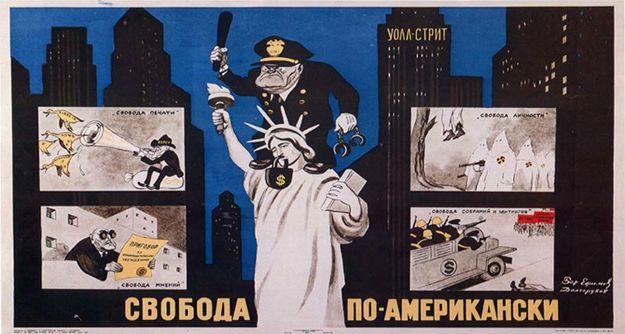 "Liberté à l'américaine"
Affiche soviétique 1949 d’Efim Dolgorouki.Exerce : Analyse critique d’un document.En vous appuyant sur une analyse de la caricature, vous montrerez que la propagande soviétique s’appuie sur les  limites de la démocratie américaine pour la critiquer."Liberté à l'américaine"
Affiche soviétique 1949 d’Efim Dolgorouki.